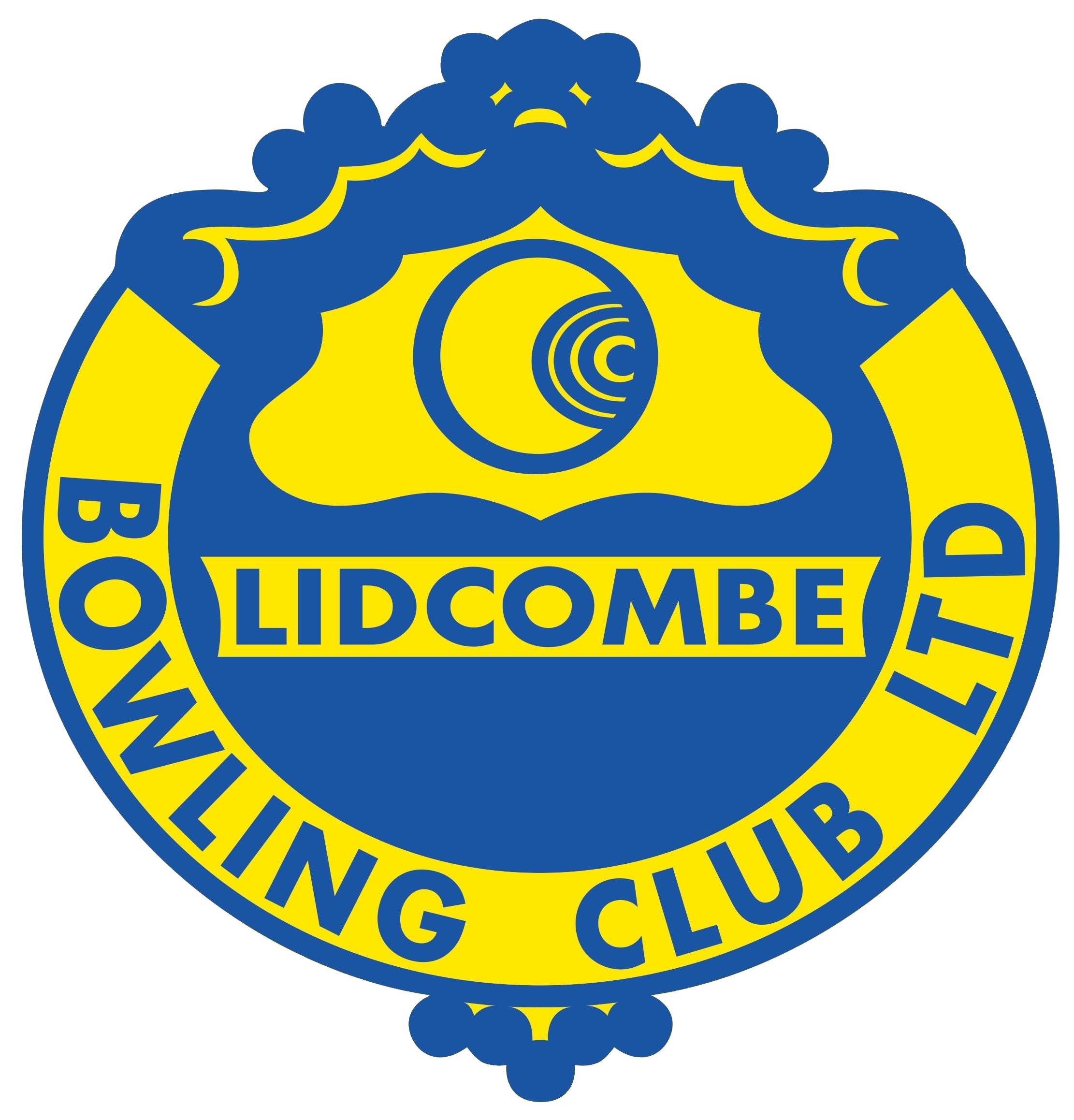 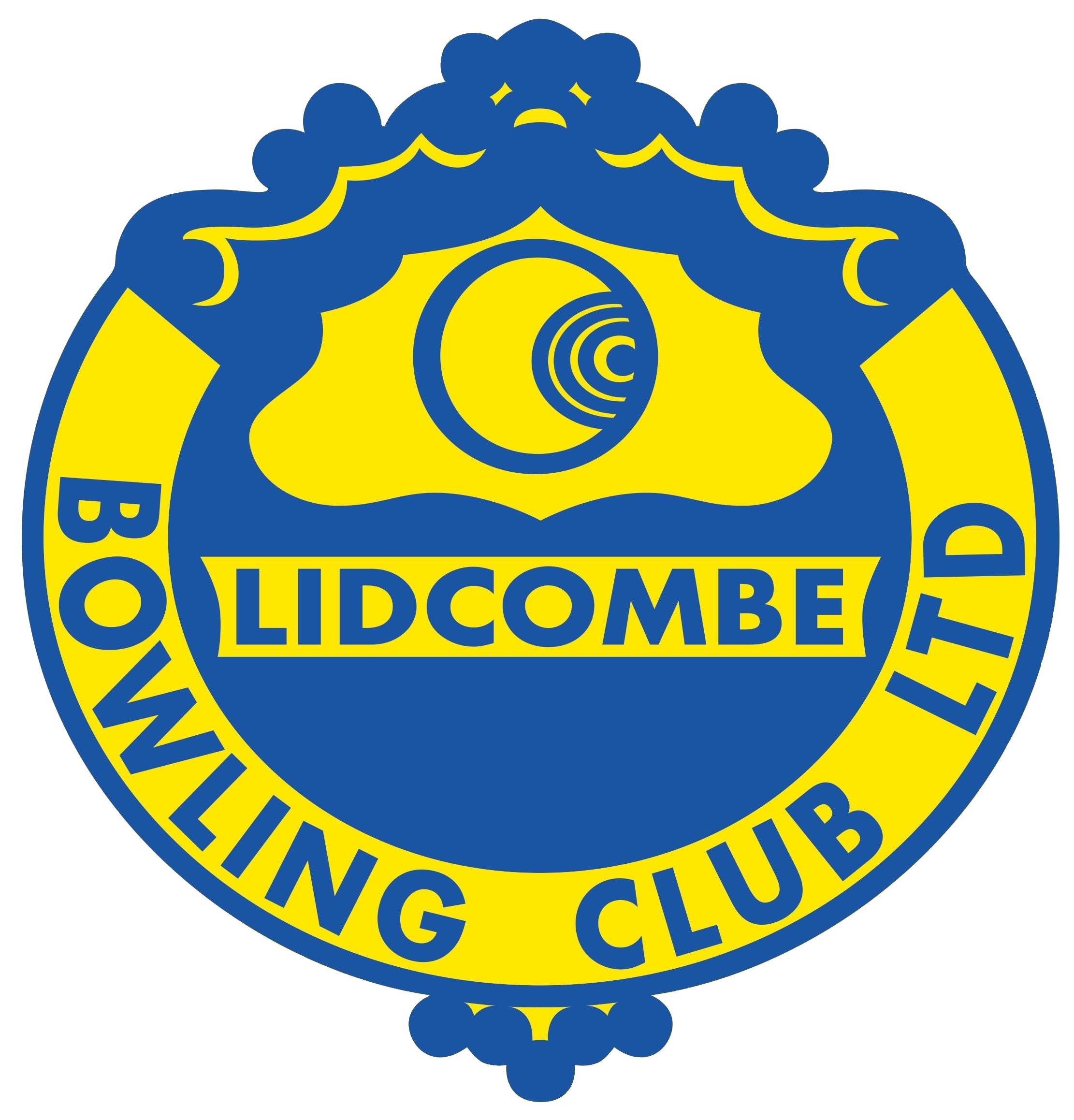 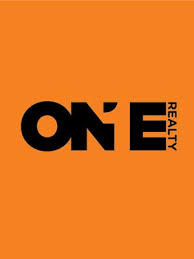  MEN’S GRADED TRIPLESPRIZE MONEY $4,200For players graded 5-7 (a player’s 2023 or current grading)Enquiries: David 0422 834 164 or Jim 0439 959 178www.lidcombebowlingclub.com.auConditions: 8.45 am start2 bowl triples - 4 games of 12 ends each day.$120 per team, includes lunch.Winners – $1,800, Prizes to 6th place, plus Best Margin prizesEntries & Payment: Triples Tournament, Lidcombe Men’s Bowling Club, PO Box 56, Lidcombe NSW 1825Email to: LidcombeBC@gmail.com ANZ, BSB: 012357, Account: 4649 51971 (description must include skip’s surname)Lidcombe Graded Triples 2023 – Entry FormLEAD: 	  CLUB: 	  GRADE:	SECOND: 	  CLUB: 	  GRADE:	SKIP: 	  CLUB: 	  GRADE:	Preferred sectional play:	 Sat 4th November  OR    Sun 5th NovemberTEAM CONTACT NAME: 	   PHONE: 	ADDRESS (Email preferred):	QualifyingSaturday 4th November  OR  Sunday 5th NovemberFinalSaturday 11th November 